壹、依據教育部「教學科技數位種子教師培訓計畫」縣市數位種子教師招募實施計畫教育部111年7月12日臺教師(三)第1112603175號函辦理。貳、計畫目的一、 透過中央與地方攜手，啟動縣市發展與深耕數位教學及兼具在地文化式之混成學習模式。二、 增進縣市建置專業培力的支持系統，強化中小學課程與教學革新能力，落實「以學習者為中心」課程。三、 提升教師發展素養導向課程設計之能力。參、辦理單位一、 主辦單位：教育部師資培育及藝術教育司二、 承辦單位：國立臺灣師範大學陳佩英教授計畫團隊肆、辦理方式一、本計畫分為三梯次進行種子教師之培訓，第一梯次採試行方式辦理，已招募宜蘭縣、花蓮縣、臺東縣、桃園市及基隆市等5個縣市具備數 位教學經驗之44位教師，進行課堂實踐、累積教學實踐方法及跨校  共備社群，並進行縣市推廣。二、第二及第三梯次預計各招募5個縣市，每縣市至多選取6位教師進行後續培訓。期程規劃如下：(一)第二梯次：111年11月1日至112年10月31日 (二)第三梯次：112年3月1日至113年2月29日三、招募管道及對象各縣市可透過下列三種管道：(一)各縣市教育主管機關、(二)各縣市數位學習辦公室及(三)中央或地方輔導團，推薦具備基礎資訊技能以及教師專業學習社群帶領經驗，且有意願參與培訓課程，及至縣市服務之國中小及高中現職教師。並於報名期限內繳交相關資格審查資料，經團隊面談後，公告錄取名單。四、第二及第三梯次招募時間及內容說明伍、線上遴選申請及資料繳交說明一、線上遴選申請：請於111年10月17日(一)至10月20日(四)前填寫線上申請表（https://forms.gle/U5fVFEAukbAtAi1BA）。二、資料繳交：請上傳相關審查資料至指定雲端位置（一）教學科技數位種子教師申請表（附件一）（二）公開課教學設計教案與課堂實踐照片（附件二）（三）有利加分證明參與數位研習或培訓相關證書。曾獲全國性、各直轄市、縣（市）政府或民間團體辦理課程教學相關選拔優勝或課程教學相關業務推動績優者。具教育理念與熱忱及有具體優秀之教學事蹟。（四）授權同意書（附件三）。陸、種子教師培訓時間及地點一、 培訓時間：(一) 第二梯次：111年11月1日至112年10月31日 (二) 第三梯次：112年3月1日至113年2月29日二、 培訓地點：T-Space 教師空間聯合辦公室(臺北市中正區羅斯福路二段9號9樓之1)與各縣市實習場域柒、增能培訓課程一、本計畫之教學科技數位種子教師增能培訓課程分為4階段進行（需全程參與）(一)第1階段培訓目標：發展教學科技轉化模組。(二)第2階段培訓目標：以學習者為中心之數位使用評估與選用。 (三)第3階段培訓目標：在地文化回應式混成教學與社群運作。(四)第4階段培訓目標：系統串聯與服務推廣。二、每一階段為期3個月，每個月分別進行增能研討課程及實習課程（請參閱附件四－甘特圖）：(一)增能研討課程：第二梯次第1階段增能研討課程時間地點如下表備註：第二梯次：第2至4階段課程預計於112年2月後辦理。第三梯次：預計於112年3月後辦理。(二)實習課程本計畫團隊將匯集該梯次各縣市有開設之數位工坊或教師數位社群場次，並給予種子教師填選欲參加實習之場次，配合各階段課程，每個月至少需實習出隊一次，實習登記表件會於每月提供。教學科技數位種子教師培訓計畫教學科技數位種子教師申請表混成課堂公開課教案設計一、教學單元設計二、學習活動設計三、課堂實踐照片授權同意書	（以下簡稱本人），同意以下聲明：一、本人於「教學科技數位種子教師」遴選申請表所填寫之資訊完全屬實，若所述不實，願接受辦理單位資格之裁決。二、本人及服務學校瞭解並同意教學科技數位種子教師之相關責任與義務執行。三、本人授權之教學內容皆為自行創作，有權為本同意書之各項授權，且授權檔案未侵害任何第三人之智慧財產權。申請人簽名：學校校長同意簽章：中	華	民	國	年	月	日本計畫推動進程如以下甘特圖所示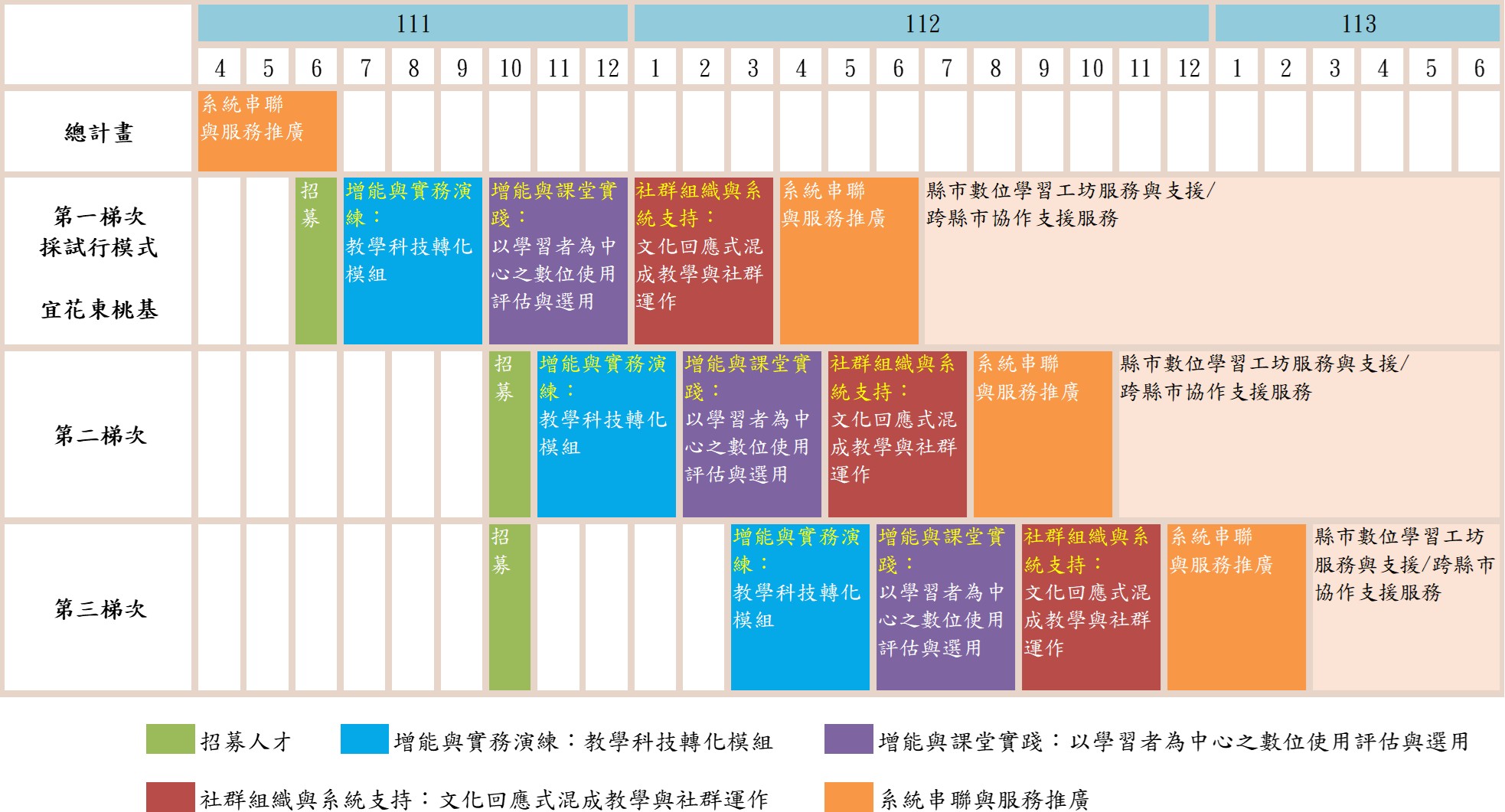 時間內容說明備註10月5日(三)縣市數位種子教師招募說明會Google Meet線上會議室：(https://meet.google.com/skc-pnsa-fit)10月5日(三)至10月13日(四)下午6時止請推薦有意願參與培訓之教師，報名種子教師說明會。報名連結：https://reurl.cc/9p 9zkV歡迎教育局(處)課程發展科或相關業務科室科長、課發中心主任、課程督學等教育主管單位人員報名參與，給予縣市種子教師行政支持。10月14日(五)公布報名種子教師說明會名單及連結於Lima學拓Facebook（https://ww w.facebook.com/learningima）公告，並寄發Email個別通知。10月17日(一)數位種子教師說明會(線上)歡迎教育局(處)課程發展科或相關業務科室科長、課發中心主任、課程督學等教育主管單位人員參與，給予縣市種子教師行政支持。歡迎縣市種子教師於說明會時，同步準備相關報名文件資料。10月17日(一) 至10月20日(四)填寫線上遴選申請及繳交資料線上遴選申請：https://forms.g le/U5fVFEAukbAtAi1BA於申請表內上傳相關資料(請參閱附件一至附件三)。10月21日(五)公告團體面談名單於Lima學拓Facebook（https://ww w.facebook.com/learningima）公告，並寄發Email個別通知。10月24日(一) 及10月26日(三)團體面談線上會議室連結將個別發送。10月31日(一)公告第二及第三梯次錄取名單於Lima學拓Facebook（https://ww w.facebook.com/learningima）公告，並寄發Email個別通知。場次時間課程內容地點1111年11月22日(二)09:00-16:00發展教學科技轉化模組-SAMR模型（一）實體增能：T-Space教師空間聯合辦公室 (臺北市中正區羅斯福路二段9號9樓之1)。線上增能：Butter會2111年11月29日(二)09:00-16:00發展教學科技轉化模組-SAMR模型（二）實體增能：T-Space教師空間聯合辦公室 (臺北市中正區羅斯福路二段9號9樓之1)。線上增能：Butter會場次時間課程內容地點3111年12月06日(二)09:00-16:00數位融入教學之模式發想與評估（一）議室（https://join. butter.us/chinx0412/2nd）。※ 將視疫情狀況， 事先通知採實體或線上方式辦理。4111年12月20日(二)09:00-16:00數位融入教學之模式發想與評估（二）議室（https://join. butter.us/chinx0412/2nd）。※ 將視疫情狀況， 事先通知採實體或線上方式辦理。5112年01月10日(二)09:00-16:00數位融入教學與科技教學內容知識建構議室（https://join. butter.us/chinx0412/2nd）。※ 將視疫情狀況， 事先通知採實體或線上方式辦理。基本資料基本資料基本資料基本資料基本資料基本資料姓名性別□男□女教學級別□國中 □國小	□高中電子信箱(近三個月照片)(近三個月照片)聯絡電話(行動)(行動)(行動)(近三個月照片)(近三個月照片)現職學校（請填學校全銜，例如○○市○○區○○國民中小學）（請填學校全銜，例如○○市○○區○○國民中小學）（請填學校全銜，例如○○市○○區○○國民中小學）(近三個月照片)(近三個月照片)學校地址(近三個月照片)(近三個月照片)任教領域或科目學校電話(	)推薦單位□縣市教育主管機關推薦□數位學習辦公室推薦□中央或地方輔導團推薦□縣市教育主管機關推薦□數位學習辦公室推薦□中央或地方輔導團推薦□縣市教育主管機關推薦□數位學習辦公室推薦□中央或地方輔導團推薦推薦人教學經歷教學總年資	年，其中正式教師	年擔任導師	年；擔任科任教師	年擔任行政	職務	年、	職務	年教學總年資	年，其中正式教師	年擔任導師	年；擔任科任教師	年擔任行政	職務	年、	職務	年教學總年資	年，其中正式教師	年擔任導師	年；擔任科任教師	年擔任行政	職務	年、	職務	年教學總年資	年，其中正式教師	年擔任導師	年；擔任科任教師	年擔任行政	職務	年、	職務	年教學總年資	年，其中正式教師	年擔任導師	年；擔任科任教師	年擔任行政	職務	年、	職務	年教師專業學習社群帶領經驗描述（內容需清楚描述人、時、地）教師專業學習社群帶領經驗描述（內容需清楚描述人、時、地）教師專業學習社群帶領經驗描述（內容需清楚描述人、時、地）教師專業學習社群帶領經驗描述（內容需清楚描述人、時、地）教師專業學習社群帶領經驗描述（內容需清楚描述人、時、地）教師專業學習社群帶領經驗描述（內容需清楚描述人、時、地）(限於一頁內，自行敘述)(限於一頁內，自行敘述)(限於一頁內，自行敘述)(限於一頁內，自行敘述)(限於一頁內，自行敘述)(限於一頁內，自行敘述)有利加分證明（請自行條列具體項目，並依序檢附證明文件影本）1.參與數位研習或培訓相關證書2.曾獲全國性、各直轄市、縣（市）政府或民間團體辦理課程教學相關選拔優勝或課程相關業務推動績優者。3.具教育理念與熱忱及有具體優秀之教學事蹟，並經直轄市、縣(市)政府推薦者。 (1)擔任學校領域召集人	年，執行之業務(2)擔任社群召集人	年，請敘明擔任期間以及社群名稱 (3)個人參與課程教學相關競賽獲獎紀錄(5年內)(4)曾經到他校分享與發表課程教學(例如公開授課)（請自行條列具體項目）申請人簽章：相關權利與義務一、種子教師須全程參與4階段的密集培訓與研討，除本務且無法改期、無法替代或自身或家人傷病，不得請假，請假需在2週前告知，亦須提供計畫團隊與縣市主管機關公文或相關證明佐證即正式說明。二、本計畫團隊於每一階段課程結束時，結算出席率，增能與實習如未達8成者於下一階段不予錄用，並取消課務排代相關經費。三、縣市種子教師除了需進行課程實踐外，還需繳交以學習者為中心並融合科技、教學法與學科本質之課程示例。計畫團隊於計畫期間蒐集之資料僅作為學術研究使用，課堂實踐示例將由團隊集結成冊，供各縣市教師參考。領域/科目設計者單元名稱實施年級核心素養學習重點學習內容：學習內容：學習內容：學習重點學習表現：學習表現：學習表現：學習目標會議室網址與QR Code教具使用與軟硬體實體教具:硬體設施:軟體應用:實體教具:硬體設施:軟體應用:實體教具:硬體設施:軟體應用:流程與時間 (導入、開展、總結)教學活動內容教具與軟硬體互動方式形成性評量方式(請自行增列)課堂相片（相片應有助於課堂相片（相片應有助於課堂相片（相片應有助於理解操作方法、請填寫相片說明請填寫相片說明過程、結果，可過程、結果，可增列，注意勿涉及學生肖像權）請填寫相片說明請填寫相片說明請提供規格為4:3的橫式相片4張，相片jpg（解析度建議300dpi以上）請提供規格為4:3的橫式相片4張，相片jpg（解析度建議300dpi以上）請提供規格為4:3的橫式相片4張，相片jpg（解析度建議300dpi以上）